Socio-Demographic Form 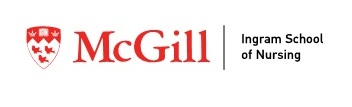 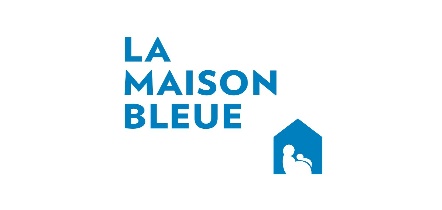 This information will be collected from study participants at the time of consent for the interview, at which point the right to decline to answer any questions will be explained.Participant Identification #: _________________ 
Participant Family Members________________________________________________What is your family position in reference to use of services at La Maison Bleue?⧠ Mother⧠ Father⧠ Extended family member, specify ________________________Extended family only need to answer migration questions (Qs. 7-13) and Qs. 21-22.** questions only needed to be completed once per family (either by the Mother or Father). How old are you? ___________ (yrs)What is your marital status?MarriedConsensual union (unmarried partners)WidowedSeparatedDivorcedSingleWho do you live with? Check all that apply. **Husband/WifeA female or male partner (for unmarried partners)Your Mother/FatherYour Brothers/SistersYour Partner’s Mother/FatherFriend(s)I live aloneHow many children do you have? How many live with you? **     ___________ (number of children) ________ (number of children living with you)     ⧠ currently pregnantHow many of your children were born in Canada? What year were they born? Which children were followed at La Maison Bleue? **_________ (year), followed at La Maison Bleue ⧠ Yes ⧠ No_________ (year), followed at La Maison Bleue ⧠ Yes ⧠ No_________ (year), followed at La Maison Bleue ⧠ Yes ⧠ No _________ (year), followed at La Maison Bleue ⧠ Yes ⧠ No _________ (year), followed at La Maison Bleue ⧠ Yes ⧠ No_________ (year), followed at La Maison Bleue ⧠ Yes ⧠ No ⧠  No children yet born in CanadaThe next set of questions ask information about your immigration history. We are interested in this information because we want to learn more about the experiences of different migrants to Canada. Any answers you provide will remain confidential, and answering these questions will not affect your immigration application if you are in the process of applying for refugee status, permanent residency, or citizenship. In which country were you born? ______________________________________How long have you lived in Canada? ___________ (months) _____________ (years) How long have you lived in Montreal? ___________ (months) _____________ (years)What is your current immigration status? Immigrant (permanent/landed status)RefugeeRefugee Claimant/Asylum-SeekerTemporary worker/Live-in caregiverTemporary residentStudentVisitorNo statusUndocumentedCitizenOther (please specify): ___________________________How long have you had this status? ___________ (months) ____________ (years)Has your immigration status changed since you arrived in Canada?YesNo (skip to 13) If YES, what was your immigration status prior to this status?Immigrant (permanent/landed status)RefugeeRefugee Claimant/Asylum-SeekerTemporary worker/Live-in caregiverTemporary residentStudentVisitorNo statusUndocumentedCitizenOther (please specify): ___________________________N/A (did not change status) Did you ever have refugee status?Yes NoDon’t know The next set of questions are more general questions about you. What is your highest level of education completed?Primary schoolSecondary diplomaPostsecondary diploma (e.g trade school, college, university)Graduate diploma (Master’s, Doctoral)NoneWhat is your current employment status?Working full-time Working part-time Not working and not looking for workUnemployed and looking for work Disabled or retired and not looking for work Currently in school Other (please specify): _________________ If you are working, what is your current job? _____________________________________How do you pay for healthcare (check all that apply)?Government funding (Medicare/RAMQ)Refugee insurance (IFHP)Private insurancePay out of pocketWhat are your sources of income (Check all that apply)? **Employment/JobPartner’s employment/jobHelp from relatives Social assistance (unemployment, child support, disability) What is your combined family income for the past 12 months, before taxes from all sources (job, social assistance, help from relatives). If you do not know exactly, please estimate. **Less than $ 9,999 $ 10, 999 - $ 19,999$20,000 - $49,999$50,000 - $99,999More than $ 100,000 Don’t knowChose not to answer What is your mother tongue/first language?_______________________________________How well do you know French?How well do you know English? These next questions ask more detailed information about the services you receive from La Maison Bleue. These are the last set of questions before the interview.For how long has your family been receiving services from La Maison Bleue? **	           _________ (months) ___________________ (years) From which La Maison Bleue location does your family currently receive services? Check all that apply. **Parc-ExtensionCôte-des-NeigesSaint-Michel Which services or programs does your family receive? Check all that apply. **Which group sessions do you and/or your family members partake in at La Maison Bleue? Check all that apply. **Which of your family members receive La Maison Bleue services? Check all that apply. **Myself Husband/WifeA female or male partner (for unmarried partners)ChildrenFluentWellWith DifficultyNot at allSpeakReadWriteUnderstandFluentWellWith DifficultyNot at allSpeakReadWriteUnderstandCurrentlyIn the PastPrenatal care Postnatal CarePhysical health consultationsImmunizationsPsychosocial assistancePsychotherapeutic assistanceAdvocacy services (help with immigration, schools, housing) Early child care stimulation Evaluation of child developmentCurrentlyIn the PastFamily Health MeetingsPrenatal Classes (midwife)The Art of ParentingInfant Massage GroupNone